TEL: (021) 855 4949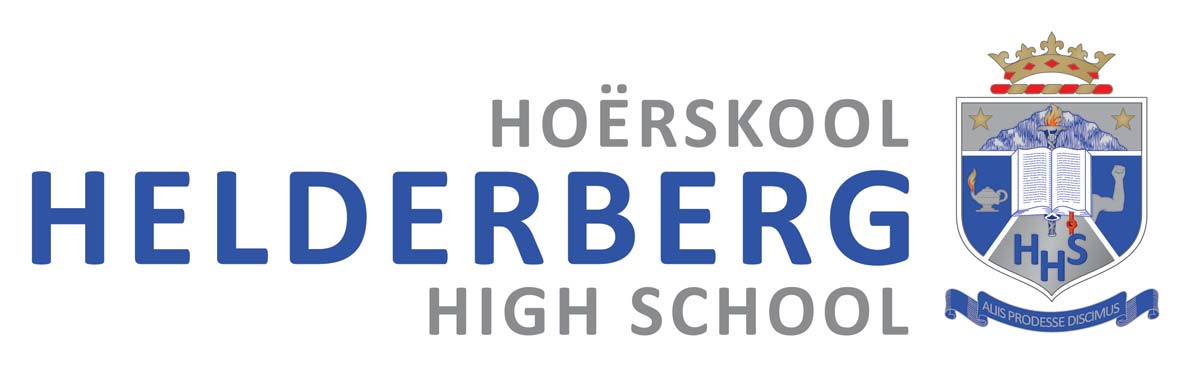 ADDRESS: P O BOX 22SOMERSET WEST, 7129EMAIL: admin@helderberghs.co.zaRELEASE FORM IN RESPECT OF LEARNER PHOTOS/IMAGES/VIDEOSHereby, I, (please neatly print full name) ___________________________________________, grant permission to (Helderberg High School) to display photos/images/videos of the child(ren) indicated below as part of: a demonstration/project/activity in the course of classroom teaching;a sample project/activity on CD created by the school for use in educational workshops, classrooms, advertisements, etc.; the school’s webpages and social media platforms (including Facebook, Instagram and Twitter); samples given to programme publishers, or contest entries submitted to sponsors; video recordings to appear in a school-related programme broadcast on a television station; and/orany printed publication, including, though not limited to, newspapers, magazines, yearbooks, etc.In granting this permission, I understand that the school may use photos/images/videos of the child(ren) for purposes such as celebrating achievements and publicising education events, as deemed appropriate by the school governing body and the principal, and that such use may include display in the school photo gallery. I further understand that although the school associated with the photos/images/videos will be identified, and adults and pupils appearing in photos/images/videos may be named, other personally identifiable information of the child(ren) will not be used with any photo/image/video.I am signing this release form in the knowledge that any photos/images/videos posted on the school’s website can be downloaded and reproduced by various news organisations, including print, electronic and broadcast media, and I therefore release the school from any liability arising from the use of photos/images/videos of the child(ren) in school web postings.Additionally, I understand that there are potential dangers associated with the posting of photos images and videos on a website, since global access to the internet does not allow for control over who accesses information.I further understand that if I wish to rescind this agreement, I may do so at any time by sending a letter to the principal of the school.Name(s) of learner(s): _______________________________________________			                       ___________________________________________________________________Name of parent/guardian: _____________________________________________ Address: ___________________________________________________________________ City: ___________________________________________ Postal code: _________ Telephone number: _______________________________________Signature of parent/guardian:* ________________________________________Date: __________________ *Learners 18 years of age or older may sign this release form themselves.